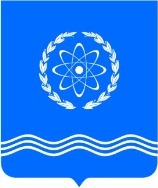 ОБНИНСКОЕ ГОРОДСКОЕ СОБРАНИЕГОРОДСКОГО ОКРУГА «ГОРОД ОБНИНСК»Р Е Ш Е Н И Е № 03-35г. Обнинск                                                                 «26» июня 2012 годаОб утверждении Положения о порядке выплаты денежной компенсации педагогическим работникам муниципальныхбюджетных образовательных учрежденийгорода Обнинска за наем  (поднаем) жилых помещенийВ целях обеспечения высококвалифицированными кадрами муниципальных бюджетных образовательных учреждений города Обнинска и сохранения имеющегося кадрового потенциала педагогических работников муниципальных бюджетных образовательных учреждений города Обнинска, в соответствии с частью 5 статьи 20 Федерального закона №131-ФЗ от 06.10.2003 «Об общих принципах организации местного самоуправления в Российской Федерации», на основании решения Обнинского городского Собрания «О бюджете города Обнинска на 2012 год и на плановый период 2013 и 2014 годов» от 13 декабря 2011 года № 01-28, статьи 28 Устава муниципального образования «Город Обнинск»,  Обнинское городское СобраниеРЕШИЛО:1. Утвердить Положение «О порядке выплаты денежной компенсации педагогическим работникам муниципальных бюджетных образовательных учреждений города Обнинска за наем (поднаем) жилых помещений» (прилагается).2. Финансирование расходов, связанных с реализацией настоящего Решения, осуществлять в пределах средств, предусмотренных в бюджете города Обнинска на текущий финансовый год,  на указанные цели.3. Контроль за исполнением настоящего Решения возложить на Управление общего образования Администрации города Обнинска.Решение вступает в силу со дня его официального опубликования.Глава городского самоуправления,Председатель городского Собрания                                                              В.Н. Савин2 - в дело    1 – прокуратура                                         1 – правовое управление Администрации города 1 – общий отдел Администрации города1 – управление финансов по городу Обнинску1 – КСП1 – ООО Фирма «Земля-Сервис»1 – ООО «Компания Тектон»Приложение к решению Обнинского городского Собрания «Об утверждении Положения о порядке выплаты денежной компенсации педагогическим работникам муниципальных бюджетных образовательных учреждений города Обнинска за наем  (поднаем) жилых  помещений от «26» июня 2012 года № 03-35ПОЛОЖЕНИЕО ПОРЯДКЕ ВЫПЛАТЫ ДЕНЕЖНОЙ КОМПЕНСАЦИИПЕДАГОГИЧЕСКИМ РАБОТНИКАМ МУНИЦИПАЛЬНЫХ БЮДЖЕТНЫХ ОБРАЗОВАТЕЛЬНЫХ УЧРЕЖДЕНИЙ ГОРОДА ОБНИНСКАЗА НАЕМ (ПОДНАЕМ) ЖИЛЫХ ПОМЕЩЕНИЙ.1. Настоящее Положение определяет порядок выплаты денежной компенсации за наем (поднаем) жилых помещений на территории муниципального образования «Город Обнинск» (далее - денежная компенсация) педагогическим работникам муниципальных бюджетных образовательных учреждений города Обнинска, реализующих основные общеобразовательные программы (далее –  специалисты).  2. Денежная компенсация выплачивается специалистам с высшим и средним педагогическим образованием, зарегистрированным по месту жительства на территории Российской Федерации, у которых отсутствует в собственности или пользовании (по договору социального найма или по договору найма специализированного жилого помещения) жилое помещение в городе Обнинске и ближайших окрестностях (населенные пункты, удаленные от города не более чем на 20 км), и работающих на условиях полного рабочего времени в муниципальных бюджетных образовательных учреждениях города Обнинска и предоставляющих детям и подросткам города Обнинска бесплатные образовательные услуги по основным общеобразовательным программам в соответствии с законодательством Российской Федерации об образовании.3. На выплату денежной компенсации имеют приоритетное право специалисты, указанные в пункте 2 настоящего Положения, с учетом одного из следующих требований:3.1. Со специалистом заключен  трудовой договор на основании прохождения им целевой контрактной подготовки;3.2. Специалист, приглашенный на работу в город Обнинск в связи с наличием дефицита специалистов по данной специальности; 3.3. Специалист, окончивший образовательные учреждения начального, среднего и высшего профессионального образования, имеющие государственную аккредитацию, и впервые поступающий на работу по полученной специальности в течение одного года со дня окончания образовательного учреждения.4. Выплата денежной компенсации осуществляется специалисту ежемесячно на основании документа, подтверждающего факт оплаты коммерческого найма (поднайма)  жилого помещения, в размере 12 000 (двенадцать тысяч) рублей.5. Денежная компенсация назначается на основании письменного заявления специалиста о назначении денежной компенсации. Заявление о назначении денежной компенсации подается в Управление общего образования Администрации города Обнинска на имя начальника Управления. 6.  К заявлению прилагаются следующие документы: - ходатайство МБОУ; - копия  паспорта; - копия трудовой книжки, заверенная по месту работы (или трудовой договор);- выписка из Управления федеральной службы государственной регистрации, кадастра и картографии по Калужской области, выданная не позднее, чем за десять дней до даты обращения заявителя о предоставлении выплаты;- копия договора по целевой контрактной подготовке специалиста заключенного с учреждением - при наличии; - приглашение на работу (по форме, разработанной учреждением) – при наличии; - возмездный договор коммерческого найма (поднайма) на жилое помещение в городе Обнинске или ближайших окрестностях (населенные пункты, удаленные от города не более чем на 20 км);- реквизиты банковского счета для зачисления компенсации. 7. Заявление с документами, перечисленными в пункте 6 настоящего Положения, регистрируется в Управлении общего образования в день подачи заявления и направляется на рассмотрение комиссии, которая формируется приказом начальника Управления общего образования Администрации города Обнинска (далее - комиссия). В состав комиссии включаются представители муниципальных бюджетных образовательных учреждений города Обнинска (по согласованию) и Администрации города (по согласованию). Комиссия осуществляет свою работу на основании Положения о комиссии, утвержденного приказом начальника Управления общего образования Администрации города Обнинска.Решение комиссии оформляется протоколом. Не позднее месячного срока с момента подачи  заявления комиссия принимает решение о назначении или об отказе в назначении денежной компенсации. В период выплаты денежной компенсации комиссия осуществляет контроль за расходованием денежной компенсации путем посещения жилого помещения, указанного в договоре коммерческого найма (поднайма) жилого помещения, в соответствии с планом работы комиссии.8. Основания отказа в предоставлении денежной компенсации: - в случае представления специалистом неполного перечня документов и (или) недостоверных сведений;- в случае заключения специалистом договора коммерческого найма (поднайма) на снимаемое жилое помещение с его женой (мужем), а также с его близкими родственниками (братом, сестрой, матерью, отцом, дедушкой, бабушкой, детьми).9. Выплата денежной компенсации производится с  даты подачи заявления, но не ранее даты заключения договора коммерческого найма, путем перечисления суммы денежной компенсации на банковский счет получателя, открытый им в кредитной организации, указанный, в заявлении о назначении денежной компенсации. 10. Специалист ежемесячно представляет в Управление общего образования Администрации города Обнинска документ, подтверждающий оплату за наем (поднаем) жилого помещения.11. Ежемесячно не позднее 15-го числа текущего месяца Управление общего образования Администрации города Обнинска представляет в Управление финансов Администрации города заявку на перечисление денежной компенсации и на основании приказа начальника Управления общего образования после получения финансирования на денежную компенсации осуществляет выплату путем перечисления суммы денежной компенсации на банковский счет получателя, открытый им в кредитной организации, указанный в заявлении о назначении денежной компенсации.12.   Основаниями для приостановления выплаты денежной компенсации являются:- отсутствие специалиста на рабочем месте более 60 (шестидесяти) дней подряд, независимо от причин такого отсутствия;- выявление злоупотреблений со стороны специалиста, (указанных в пункте 17 настоящего Положения).Возобновление выплаты денежной компенсации осуществляется после устранения указанных оснований по решению комиссии на основании заявления специалиста, поданного в соответствии с пунктами 5, 6 настоящего Положения.13. Основаниями для прекращения выплаты денежной компенсации являются:- непредставление специалистом документа, подтверждающего оплату за наем (поднаем) жилого помещения;- прекращение трудового договора с муниципальным бюджетным образовательным учреждением;- приобретение специалистом в собственность или пользование (по договору социального найма или по договору найма специализированного жилого помещения)  жилого помещения в городе Обнинске и ближайших окрестностях (населенные пункты, удаленные от города Обнинска не более чем на 20 км);- расторжение договора коммерческого найма (поднайма) жилого помещения.14. Специалист, получающий денежную компенсацию, обязан в течение трех рабочих дней сообщить в письменной форме в комиссию об обстоятельствах, влекущих прекращение выплаты денежной компенсации.15. Руководитель муниципального бюджетного образовательного учреждения информирует в письменном виде комиссию о фактах прекращения трудового договора с лицами, получающими денежную компенсацию, в течение трех дней со дня прекращения трудового договора.16. Прекращение выплаты денежной компенсации оформляется приказом начальника Управления общего образования Администрации города с уведомлением специалиста о прекращении выплаты денежной компенсации. Выплата денежной компенсации прекращается с момента наступления соответствующих обстоятельств.17. В случае излишне выплаченных сумм денежной компенсации специалисту, получающему денежную компенсацию, вследствие злоупотребления со стороны специалиста (представление документов с заведомо неправильными сведениями, приобретение им в собственность жилого помещения) или если специалист в установленный срок не известил комиссию о произошедших изменениях, влекущих прекращение выплаты  денежной компенсации,   необоснованно полученные им средства добровольно возвращаются в бюджет муниципального образования «Город Обнинск». 18. Вопросы назначения или прекращения выплаты денежной компенсации за наем (поднаем) коммерческого жилого помещения специалистам, работающим в муниципальном бюджетном образовательном учреждении города Обнинска, а также споры и разногласия о взыскании необоснованно перечисленных средств денежной компенсации разрешаются на комиссии либо в судебном порядке в соответствии с законодательством Российской Федерации.